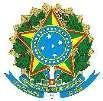 MINISTÉRIO DA EDUCAÇÃOINSTITUTO FEDERAL DE EDUCAÇÃO, CIÊNCIA E TECNOLOGIA DE SÃO PAULO PROGRAMA DE AUXÍLIO PERMANÊNCIA (PAP)ANEXO VIDECLARAÇÃO DE ALUGUEL(SOMENTE PARA O AUXÍLIO MORADIA)NESTE ATO denominado(s) LOCADOR(ES)__________________________________________, Nacionalidade __________________, Profissão ______________________________, Estado Civil ________________, CPF ________________, RG ____________________, residente e domiciliado na rua: _________________________________, n.º ______, Bairro ______________, Cidade ________________, CEP _______________, Estado _____, Telefone: ______________.DE OUTRO LADO, denominado LOCATÁRIO ___________________________________ Nacionalidade __________________, Profissão _________________________, Estado Civil _________________, CPF ________________, RG _________________, residente e domiciliado na rua: __________________________________, n.º ______, Bairro ______________________, Cidade _________________, C.E.P. _____________, Estado______, Telefone _______________.O imóvel, quarto ou vaga de propriedade do LOCADOR, situa-se na rua: _______________________, n.º _____, Bairro __________________, Cidade____________________, CEP_____________, Estado ____. O PRAZO da locação do imóvel, quarto ou vaga mencionado acima terá validade de _______ meses, iniciando no dia ______, do mês de ______________ no ano de _________ e terminando no dia _______, do mês _______________ no ano de _____________.  A presente LOCAÇÃO destina-se ao uso  do imóvel, quarto ou vaga somente para fins residenciais. O LOCATÁRIO pagará o valor de R$ ____________ (____________________________________), a ser efetuado diretamente ao LOCADOR ou depósito em conta bancária.Por ser esta fiel expressão da verdade, assino a presente declaração, ciente de que a falsidade das informações acima está sujeita às penalidades legais previstas no Artigo 299 do Código Penal, como também implicará na devolução do dinheiro à União.____________, ____ de _________________ de 202__.          _________________________                                                  ________________________    Proprietário(a) do imóvel                                                                         Assinatura do aluno(a)